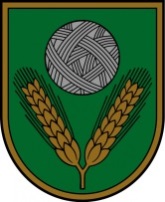 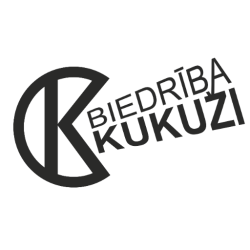 1.pielikums„Velo-tour“NolikumsMērķis un uzdevumi:Pasākuma mērķis ir sportiskā un neformālā vidē veicināt jauniešu sadarbību un kontaktus ar citiem jauniešiem  un vietējiem uzņēmējiem.Uzdevumi:Veicināt lietderīgu brīvā laika pavadīšanu Rēzeknes novadā;Rosināt jauniešu interesi vietējo uzņēmēju darbībā;Veicināt saliedēšanos un komunikāciju Rēzeknes novada jauniešu vidū.Organizētāji: Dricānu pagasta jaunieši un biedrība „Kukuži“ ;Projekta vadītāja: Ingūna Semule; 28670203 ; inguna.semule@gmail.comNorises vieta un laiks: 1.diena 23.07.2015. Izbraukšana no Dricānu jauniešu centra „Kukuži” plkst.13:00;Maršrutā: Dricāni-Pilcene-Jaunstrūžāni-Rogovka.2. dienaIzbraukšana no Rogovkas jauniešu centra plkst 11.00Maršrutā: Rogovka-Jaunstrūžāni-DricāniDalībnieki: jaunieši vecumā no 15 līdz 24 gadiem; Pieteikumi: Dalībniekam jānosūta sava pieteikuma anketa līdz 21.07.2015. uz  epastu: inguna.semule@gmail.com;biedribakukuzi@gmail.com vai arī zvanot 28670203 (Ingūna)Velobrauciena norise un kārtība:Visu dalībnieku starts ir no Dricānu jauniešu centra „Kukuži“, plkst. 13:00;Ierodoties velobrauciena sākumpunktā,dalībnieki reģistrējas,apstiprinot,ka uzņemas pilnu atbildību par sevi(pilngadīgie dalībnieki) vai iesniedzot vecāku parakstītas atļaujas par bērna dalību braucienā; Dalībnieku pieturas punkti ir A.Eriņa zemnieku saimniecība (Dricāni); S.Treikule (Pilcene) uzņēmuma „LESKO N” vadītāja; Jaunstrūžāni; SIA „Bambals” (Rogovka); Rogovkas jauniešu centrs;Jauniešiem ir paredzētas vakariņas un brokastis uzņēmumā SIA „Bambals;2.pielikumsNaktsmītnes paredzētas Nautrēnu vidusskolas kopmītnēs;Velobrauciena noslēgums ir JC „Kukuži” 24.07.2015.Citi noteikumi:veicot braucienu, stingri aizliegts šķērsot sējumus, stādījumus un dārzus, t. i., konfliktēt ar zemes īpašniekiem; dalībnieki paši ir atbildīgi par savu veselības stāvokli;līdzi ņemt maiņas apģērbu un apavus;Organizatoriskie jautājumi: 28670203 (Ingūna Semule)Dalība velobraucienā ir bezmaksasVelobrauciens tiek rīkotas ar biedrības „Kukuži” un Rēzeknes novada pašvaldības atbalstu                                              